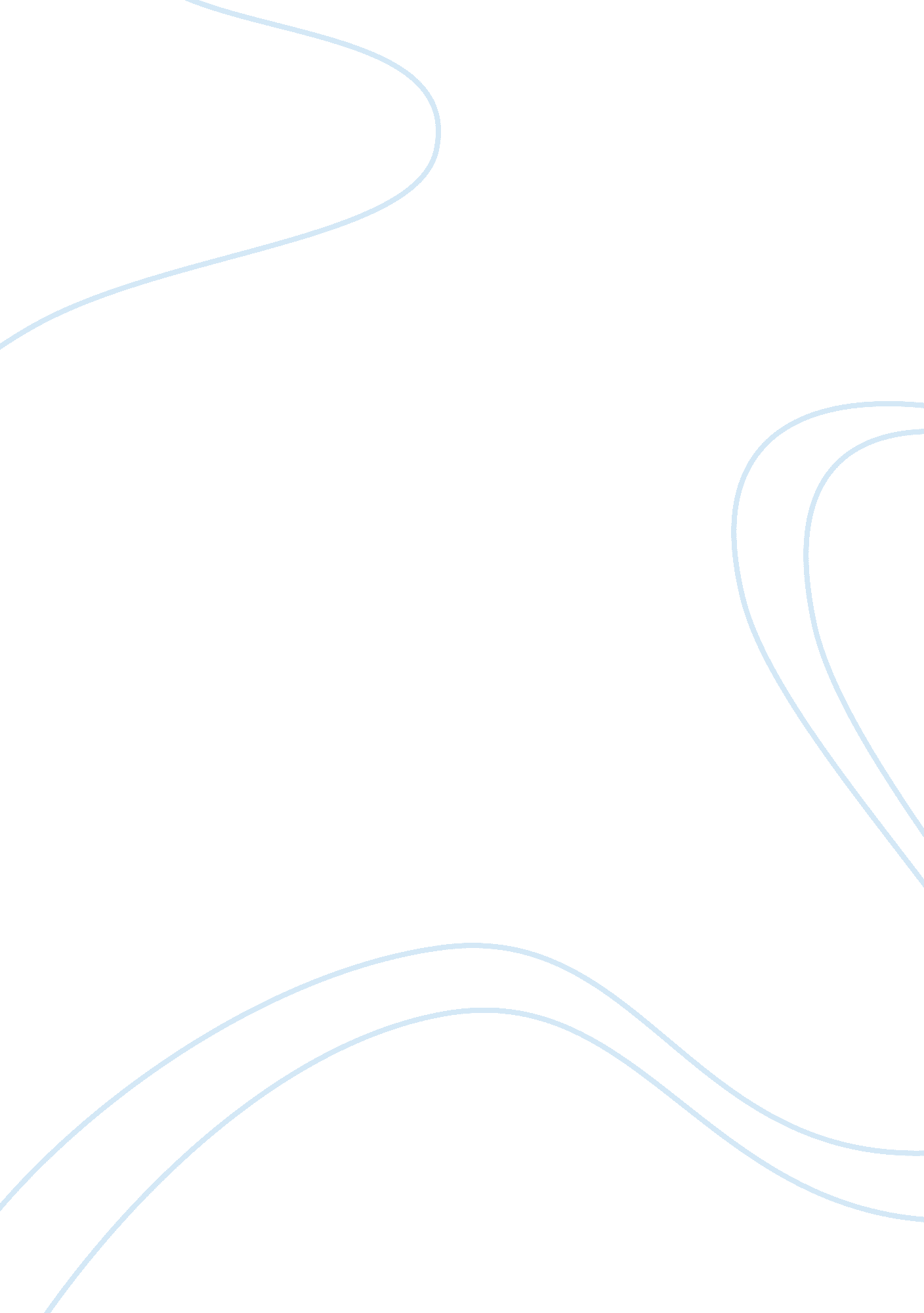 Organizing the power company essay sampleBusiness, Company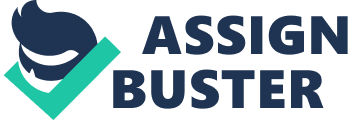 Organizing the Power Company 
“ I do not believe in organization charts or position descriptions of any kind inthis company” declared Johnny Ramos, president and founder of PowerCompany, manufacturer of men’s ready to wear suits and jackets. “ We are asuccessful and fast rising company where I want all managers and labor towork as a team. Organization charts and job descriptions make people believethey own a position on charts and want to keep it. We grew from a smallcompany with P100, 000 annual sales to a P5 million enterprise because wepooled our resources, coming up with competitive products at low costs. Weare not San Miguel Corporation with its complex organization charts.” Mr. Silang, the company comptroller, strongly defended the president, emphasizing that teamwork, not organization charts, is the key to success. Linda Ignacio, head of manufacturing , believed otherwise and declaredthe presidents’ view “ absurd and unprogressive”. Ms Ignacio said “ I could notrun my department without organization charts and position descriptions. As amatter of fact, I have them hidden in my desk Johnny Ramos never seesthem!” Short Case StudyOrganizing the Power Company “ I do not believe in organization charts or position descriptions of any kind inthis company” declared Johnny Ramos, president and founder of PowerCompany, manufacturer of men’s ready to wear suits and jackets. “ We are asuccessful and fast rising company where I want all managers and labor towork as a team. Organization charts and job descriptions make people believethey own a position on charts and want to keep it. We grew from a smallcompany with P100, 000 annual sales to a P5 million enterprise because wepooled our resources, coming up with competitive products at low costs. Weare not San Miguel Corporation with its complex organization charts.” Mr. Silang, the company comptroller, strongly defended the president, emphasizing that teamwork, not organization charts, is the key to success. Linda Ignacio, head of manufacturing , believed otherwise and declaredthe presidents’ view “ absurd and unprogressive”. Ms Ignacio said “ I could notrun my department without organization charts and position descriptions. As amatter of fact, I have them hidden in my desk Johnny Ramos never seesthem!” Short Case 
StudyOrganizing the Power Company “ I do not believe in organization charts or position descriptions of any kind inthis company” declared Johnny Ramos, president and founder of PowerCompany, manufacturer of men’s ready to wear suits and jackets. “ We are asuccessful and fast rising company where I want all managers and labor towork as a team. Organization charts and job descriptions make people believethey own a position on charts and want to keep it. We grew from a smallcompany with P100, 000 annual sales to a P5 million enterprise because wepooled our resources, coming up with competitive products at low costs. Weare not San Miguel Corporation with its complex organization charts.” Mr. Silang, the company comptroller, strongly defended the president, emphasizing that teamwork, not organization charts, is the key to success. Linda Ignacio, head of manufacturing , believed otherwise and declaredthe presidents’ view “ absurd and unprogressive”. Ms Ignacio said “ I could notrun my department without organization charts and position descriptions. As amatter of fact, I have them hidden in my desk Johnny Ramos never seesthem!” y “ I do not believe in organization charts or position descriptions of any kind inthis company” declared Johnny Ramos, president and founder of PowerCompany, manufacturer of men’s ready to wear suits and jackets. “ We are asuccessful and fast rising company where I want all managers and labor towork as a team. Organization charts and job descriptions make people believethey own a position on charts and want to keep it. We grew from a smallcompany with P100, 000 annual sales to a P5 million enterprise because wepooled our resources, coming up with competitive products at low costs. Weare not San Miguel Corporation with its complex organization charts.” Mr. Silang, the company comptroller, strongly defended the president, emphasizing that teamwork, not organization charts, is the key to success. Linda Ignacio, head of manufacturing , believed otherwise and declaredthe presidents’ view “ absurd and unprogressive”. Ms Ignacio said “ I could notrun my department without organization charts and position descriptions. As amatter of fact, I have them hidden in my desk Johnny Ramos never seesthem!” 